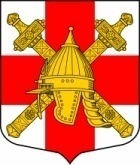 СОВЕТ ДЕПУТАТОВ СИНЯВИНСКОГО ГОРОДСКОГО ПОСЕЛЕНИЯ КИРОВСКОГО МУНИЦИПАЛЬНОГО РАЙОНА ЛЕНИНГРАДСКОЙ ОБЛАСТИР Е Ш Е Н И Еот  «17» октября  2014 г. № 8О назначении главы администрацииСинявинского городского поселенияКировского муниципального района Ленинградской областиВ соответствии с частью 6 статьи 37 Федерального закона от            06 октября 2003 года  № 131-ФЗ «Об общих принципах организации местного самоуправления в Российской Федерации», со ст. 47 Устава муниципального образования Синявинское городское поселение, решения совета депутатов Синявинского городского поселения Кировского муниципального района Ленинградской области от 22 сентября 2014 года  № 7 «Об утверждении Положения о конкурсе  на замещение должности главы администрации Синявинского городского поселения Кировского муниципального района Ленинградской области, совет депутатов решил:Назначить    с    20 октября  2014    года   на   должность   главы
администрации   Синявинского   городского поселения Кировского  муниципального района Ленинградской области Макштутис Екатерину Александровну.Главе    муниципального    образования    Синявинское    городское
поселение Кировского муниципального района Ленинградской области заключить контракт   с  главой    администрации    Синявинского городского      поселения     Кировского муниципального района Ленинградской области.3.	Настоящее решение подлежит официальному опубликованию.Глава муниципального образования                                    Ю.Л. ЕфимовРазослано: дело, администрация Кировского муниципального района Ленинградской области, администрация Синявинского городского поселения Кировского муниципального района Ленинградской области